Objednávka 2 kusů NAS SYNOLOGY RS2421RP+ s příslušenstvímPro Státní fond dopravní infrastruktury objednáváme dodávku 2 kusů NAS SYNOLOGY RS2421RP+ s příslušenstvím dle Vaší nabídky ze dne 25. 8. 2021: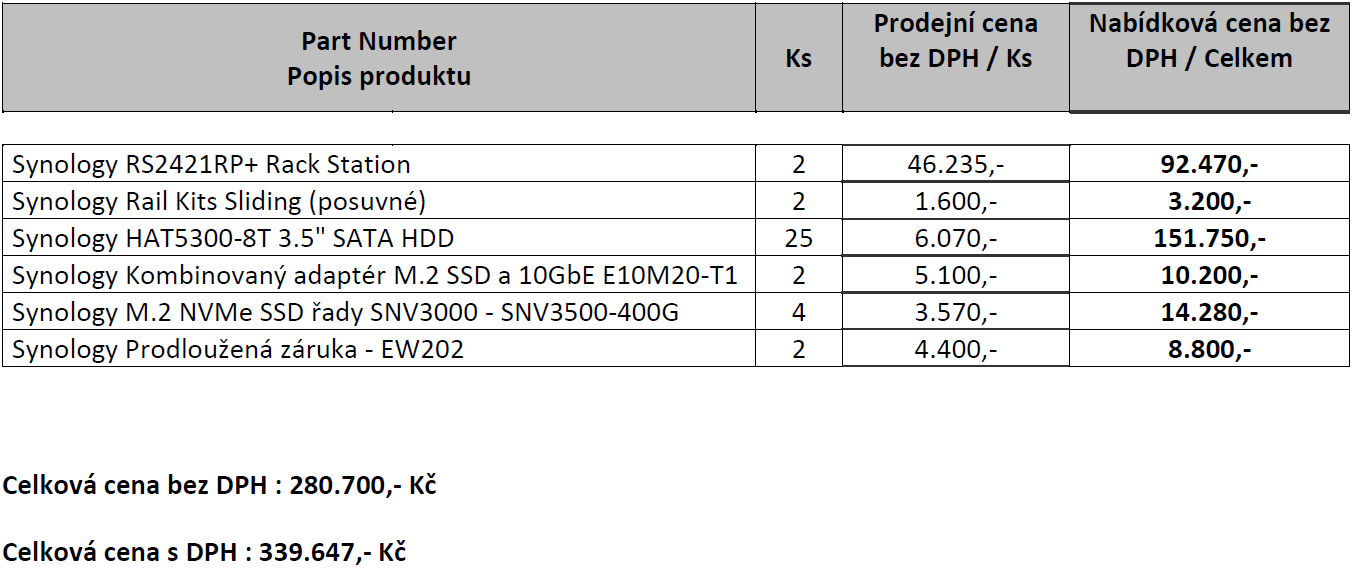 Místem plnění je sídlo objednatelePlatba fakturou se splatností 14 dnů od doručení zboží.Dodavatel je povinen na fakturu uvést následující větu: „Zakázka je spolufinancována z prostředků Technické pomoci OP Doprava 2014-2020 v rámci projektu Technická pomoc ZS OPD 2016-2023 číslo CZ.04.4.125/0.0/0.0/15_005/0000002“.Žádám Vás o potvrzení přijetí a akceptaci této objednávky (potvrzení viz následující strana objednávky). Po akceptaci bude objednávka uveřejněna v registru smluv v souladu se zákonem č. 340/2015 Sb., Zákon o zvláštních podmínkách účinnosti některých smluv, uveřejňování těchto smluv a o registru smluv (zákon o registru smluv).S pozdravem							Ing. Zbyněk Hořelica							     ředitel SFDIDodavatel: Autocont, Hornopolní 3322/34, 702 00 OstravaIČO: 04308697, DIČ: CZ 04308697 č.ú.: XXXXXPotvrzení ObjednávkyTímto potvrzuji přijetí objednávky CEO ………… a akceptuji tak veškerá její ustanovení.Za dodavatele dne 		………………………………………Podpis 			………………………………………Jméno a příjmení (hůlkově)	………………………………………Váš dopis značky / ze dneČ.j.Vyřizuje / telefonPraha dneO.PENC / 25.8.20212919/SFDI/350135/19039/2021CEO: 180/2021Jindřich Kukla+42026609742527.08.2021